Саженцы клубники в горшках Прайс на саженцы роз  ДЕКОРАТИВНО-ЛИСТВЕННЫЕ  САЖЕНЦЫукорененные в горшкахСаженцы многолетниковукорененные в горшках 2022г.ПЛОДОВО-ЯГОДНЫЕ  КУСТЫукорененные в горшках 2022г.Прайс  на  плодовые саженцы укорененные в горшках 2022Прайс на рассаду цветов 2022 г.Прайс на рассаду овощей 2022 г.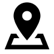 Россия, Тульская область, Щёкинский район, деревня Деминка д.1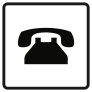 8(909)263-84-84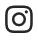 https://www.instagram.com/mctula_flowers/8(903)840-32-16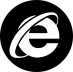 https://www.mctula.ru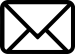 mctula71@yandex.ruНазваниеЦена, руб.Ранние сорта:  Азия, Альба,  Брилла, Клери,  Хоней;  Среднеспелые сорта:  Полька, Корона, ЭльсантаПоздние сорта:  Мальвина,   Сальса55Гигантелы: Чамора-Туруси,  Гигантелла,  Земклубника  Купчиха70Ремонтантные : Аромас, Капри, Остара,  Королева Елизавета 2, Сан Андреас 65Земляника постоянного плодоношения:  красная Александрия, Желтая, Желтая Ананасная55НазваниеЦена, руб.Парковые 350Спреи350Почвопокровные350Плетистые 350Чайно-гибридные 350Флорибунда 350Бордюрные170Парковые Английские380Чайно-гибридные пионовидные380НазваниеЦена, руб.Актинидия коломикта390Арония Мулатка (черноплодная рябина)420Барбарис зел, желт, колоновидный, красный400Будлея400Вейгела400Виноград девичий270Гортензия садовая розовая 420Гортензия древовидная белая Анабель420Гортензия метельчатая Ваниль Фрайз550Гортензия метельчатая Пинки Винки,  550Годжи375Дейция махровая Плена, Звездчатая розовая450Дерен  белый Элегантиссимо400Жасмин желтолистный, Махровый..400Жимолость каприфоль, фуксиевидная красн360Ива плакучая400Калина Красный коралл, черная Гордовина480Калина Бульдонеж400Катальпа525Лапчатка400Лимонник китайский400Миндаль800Пузыреплодник Дьяболо450Пузыреплодник мелколист, пурпур, желтолист450Сакура  японская720Сирень 720Спирея желт. Голден Принц,Греф,Вангута400Спирея Биллорда500Розы 2,1л / 3л350/370Форзиция375Черемуха краснолистная Шуберт650Яблоня Хелена600НаименованиеЦенаАстильба420Астра осенняя100Барвинок120Булавоносец150Георгина 0,8л170Калы белые450Клематис720Лаванда 290Лаванда 3л550Мальва100Маргаритка120Мята нов/ маточник100/150Незабудка150Пеларгония  королевская240Пеларгония (Герань)170Пион1000Пионы ж, 2-хцв, крем1500Ромашка махр. Крейзи Дейзи100Флокс380Флокс почвопокровный шиловидный250Хоста 390Хризантема120Эхинацея пурпурная120НазваниеЦена, рубАктинидия коломикта390Виноград: Августин, Байконур (длинный черный), Подарок Несветая (красный крупный), Дарья (белый крупный), Изабелла, Гурман лакомка, Розовый жемчуг, Супер-Экстра,Виноград кишмиш:  Аттика, Венгерский белый, Долгожданный, Юпитер черный375Годжи  Биг берри440Голубика Блюкроп, Река, Герберт415Ежевика безшипная Блэк сатин, Блэк меджик, Прайм арк Фридом, Прайм арк Тревеллер375Жимолость  Ленинградский великан, Княгиня, Славянка, Сибирячка, Сластена,Сувенир, Роксана435Ирга Канадская420Йошта390Калина красная: Красный коралл	   480Калина черная Гордовина480Крыжовник Зеленый :  Гроссуляр, БериллЖелтый: русский желтый, Коршудзинтарс   Красный: Щедрый, Серенада (б/ш), Юбиляр (б/ш), Мускатный, Колобок, Черносливовый, Сириус, Черномор, Командор450Лимонник  китайский (Лиана)400Малина красная: Бенефис, Брусвяна, Глен эмпл, Гордость России, Гусар,  Зюгана, Карамелька, Керолайн,  Краса России,  Красная Гвардия, Новинка 18-183-1, Патриция, Прелесть, Пшехиба, Рубифол, Самохвал295Малина желтая:  Абрикосовая, Шугана золотая295Малиновое дерево: Крепыш, Сказка, Таруса,  360Тибетская малина300Смородина белая: Белка, Версальская, Десертная420Смородина красная: Виксне, Мармеладница, Натали420Смородина черная Гулливер, Селеченская-2, Ядреная..420НазваниеЦена, рубАлыча Злато скифов, Кубанская комета, Сонейка, Царская желтая750Абрикос: Айсберг, Алеша, Водолей, Компотный, Краснощекий,  Любимый, Нью джерси, Саратовский рубин, Северный триумф, Слава севера, Чемпион, Эдельвейс795Вишня  Владимирская, Жуковская, Молодежная, Память Ворончихиной, Саратовская Малышка, Тургеневская, Харитоновская, Шоколадница675Вишня плакучая на штамбе3750Вишня войлочная Огонек, Салют525Груша: Августовская роса, Елена, Кокинская, Лада, Мраморная, Ника, Памяти Яковлева, Прибалтийская маслянистая, Просто Мария, Русская красавица, Чижовская615Груша колонновидная: Лето, Сапфира675Дюк  Ивановна,  Кормилица, Краса севера,  Ночка, Спартанка, Чудо вишня, Шпанка675Нектарин870Орех грецкий585Персик Биг хани, Посол мира, Чемпион, Бургунди, Московский карлик, Саратовский рубин,  Сатурн, Киевский ранний, Донской морозоустойчивый975Персик Киевский ранний 4л765Персик на штамбе4500Рябина черноплодная (Арония Мулатка)420Слива Анжелина, Светлячок ж,  Медовая ж, Этюд675Черешня  черная Ипуть, Итальянка, Лена, Ленинградская черная, Овстуженка, РевнаЧерешня  розовая: Медуница, ФатежЧерешня Желтая: Приусадебная, Рондо, Дрогана750Шарафуга 750Шелковица660Шелковица плакучая на штамбе3500Яблоня: Летние: Конфетное, Белый налив, Грушовка, Рейнджер, Китайка желтая, Мантет, Медуница, Мелба, Яблочный спас Осенние: Коричное полосатое, Штрифель (осен.полос) Зимние: Антоновка, Кандиль орловский, Лигол, Синап орловский, Спартан, Хани крисп, Подарок графскому 570Яблоня  колоновидная: Васюган, Валюта, Летнее краснолистное, Медок, Московской ожерелье, Корнет615Яблоня с красной мякотью:  Байя мариса, Розовый жемчуг775                                8(903)840-32-16НазваниеНазваниеКол-во в кассете шт.Высота,смЦена hjpy,рубАстра Астра 3525,6525АгератумАгератум3515-2025АлиссумАлиссум351025БархатцыБархатцы402020Бархатцы хамелеонБархатцы хамелеон40кв2025Бархатцы КЦБархатцы КЦ353025Бархатцы Ваниль КЦБархатцы Ваниль КЦ3515-2030Бегония вечноцветущаяБегония вечноцветущая3515-2025ВербенаВербена3520-2525ВиолаВиола3515-2025Виола чернаяВиола черная3515-2025ГазанияГазания40кв20-2525Георгин Веселые ребятаГеоргин Веселые ребята352525ЛобелияЛобелия3510-2025Львиный зевЛьвиный зев352525НастурцияНастурция3515025Петунья Петунья 3520-2525Петунья махр. Петунья махр. 2825-3525Петунья чернаяПетунья черная2825-3530CальвияCальвия402025ТабакТабак3520-2525Цинерария  Цинерария  5415-2020ЦинияЦиния104025В горшках В горшках В горшках В горшках В горшках Томат комнатный30-40120Георгина однорлетняя70Китайский чай долголетияГиностемма Jiaogulanлиана150В горшках (для подвесных кашпо)В горшках (для подвесных кашпо)В горшках (для подвесных кашпо)В горшках (для подвесных кашпо)В горшках (для подвесных кашпо)Виола амп. в  гор.0,8л170170170170Вербена амп.170170170170Калибрахоа170170170170Петунья 150/170зв150/170зв150/170зв150/170звФуксия170170170170В  подвесных  кашпо 4лВ  подвесных  кашпо 4лВ  подвесных  кашпо 4лВ  подвесных  кашпо 4лВ  подвесных  кашпо 4лВиола  ампельная 3,7л380380380380Калибрахоа380380380380Петунья  (Сурфиния)380 / 400380 / 400380 / 400380 / 400Пеларгония подв.380380380380Фуксия подв380380380380                      НазваниеКассетаЦена за 1 шт 2022Цена за 1 шт 2022Арбуз 102525Баклажаны  352525Дыня102525Кабачки102525Капуста 96,1041515Огурцы102525Патиссоны102525Перец Болгарский  103030Перец острый 103030Томат35,102525Тыква 102525ЗЕЛЕНЬ Базилик 121515Сельдерей 122020Кукуруза122020Щавель 122020                                8(903)840-32-16